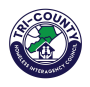 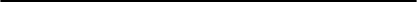 NC-506 Homeless Continuum of Care City of Wilmington, Brunswick, New Hanover and Pender Counties NC 506 CONTINUUM OF CARE BOARD BI-MONTHLY (every 2 months) MEETING AGENDA Draft for Approval Vote Required X Denotes Conflict of Interest Present Thursday, May 26th, 2022 12-2pm Meeting in Person at Cape Fear Council of Governments                                  w/ Virtual OptionI. Welcome and Introductions/Attendance - Michele Bennett, Chair II. Agenda, Consent Agenda & Minutes - All A. Approve Agenda for 5.26.22 Meeting B. Approve Consent Agenda & Meeting Minutes from 5.3.22 New Business CoC board meetings to become monthly & rotating between 3 counties -Michele Bennett, Chair Board assistance/ community assistance finding new Feast Gathering location - Michele Bennett, ChairC. CoC Updates/ News/ Discussion - Judy Herring, CoC Director 2020 PIT numbersMapping initiative of homeless encampmentsCommunity Priorities - For CoC and Ranking purposesCreation of new subcommittee (4 permanent board seats)D. CFC - Driftwood UpdateV. Old Business A. Alternate funding sources for CoC – Allen Serkin, Executive DirectorVI. Public Comment VII. Adjournment         Next COC Scheduled Board Meeting          June 30th 12pm to 2pm ____________________________________________________________________       Proposed 2022 Schedule       4th Thursday Monthly 12:00-2:00pm      June 30th      July 28th      August 25th      September 29th      October 27th      November 24th (Change Date)      Holiday Party      *If voted to be monthly*TRI-HIC MONTHLY MEETING             Tuesday, June 7th @ 9am Virtual____________________________________________________________________